Международный форум национально-культурных центров стран-членов СВМДА  «Культурная открытость-основа мира и согласия»30 июня 2017 года во Дворце Независимости г. Астана прошел Международный форум национально-культурных центров стран-членов СВМДА «Культурная открытость-основа мира и согласия». Совещание по взаимодействию и мерам доверия в Азии (СВМДА) является международным форумом по укреплению сотрудничества, направленного на обеспечение мира, безопасности и стабильности в Азии.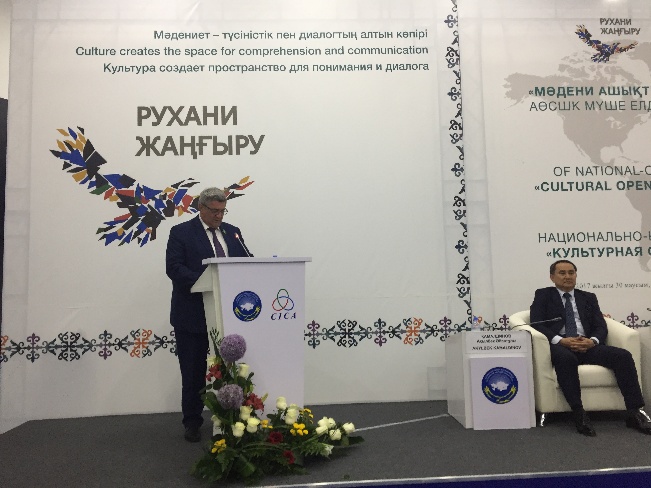 Идея о созыве СВМДА была впервые озвучена Президентом Республики Казахстан Н. Назарбаевым 25 лет назад, на 47-ой сессии Генеральной Ассамблеи ООН 5 октября 1992 года. Ежегодный Форум национально-культурных центров стран СВМДА (далее - Форум) с 2008 года проводится под эгидой Ассамблеи народа Казахстана и стал традиционной диалоговой площадкой, главной целью которого является межкультурное взаимодействие народов Центральной Азии, обмен опытом на основе изучения казахстанской модели общественного согласия и общенационального единства. В статье «Взгляд в будущее: модернизация общественного сознания» Президент страны Н.А.Назарбаев еще раз подчеркнул важность и необходимость «каждому казахстанцу, как и нации в целом, обладать набором качеств, достойных XXI века. И среди безусловных предпосылок этого выступают такие факторы как компьютерная грамотность, знание иностранных языков, культурная открытость». Эти слова Главы государства обращены, прежде всего, к молодежи страны.Казахстанская молодежь сегодня может стать главной движущей силой модернизации общества, прежде всего путем собственного самообразования, расширения кругозора и мировоззрения. 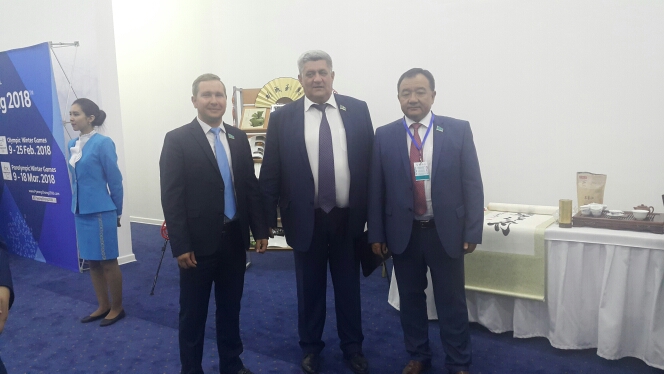 Именно молодежь может активно продвигать многогранную культуру Казахстана в других странах. Широкую возможность для этого предоставляет ЭКСПО-2017 в Астане. Учитывая участие представителей многих стран – членов СВМДА в Выставке, предполагается использовать площадку Форума для продвижения проекта «Современная казахстанская культура в глобальном мире». Этот проект открывает окно в мир, создает новые возможности и стимулирует творчество, через этот проект мир узнает о современных культурных достижениях Казахстана.Целью проведения Форума является содействие к распространению информации о достижениях современного искусства и культуры Казахстана и развитию культурных связей между народами стран-участниц СВМДА в рамках продвижения проекта «Современная казахстанская культура в глобальном мире». 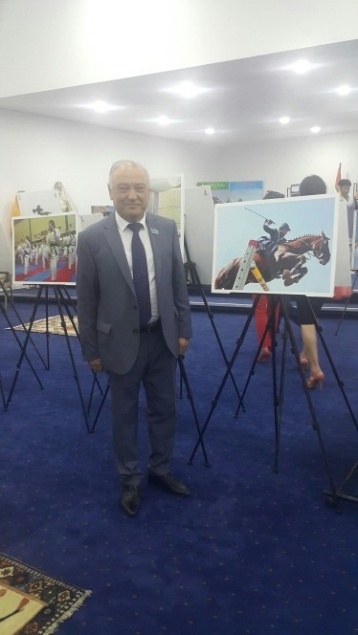 Также в рамках форума были представлены:- фотовыставка «Мгновения СВМДА», посвященная 25-летию идеи создания СВМДА,- выставки национально-культурных центров - стран СВМДА,- выставки современного изобразительного искусства, - выставки современного декоративно-прикладного искусства,- кинотеатры с показом современного казахского кино (с субтитрами).Участники Форума: - участники из стран СВМДА, в т.ч. ключевые спикеры;- члены АНК, депутаты Парламента РК ;- члены НЭС АНК;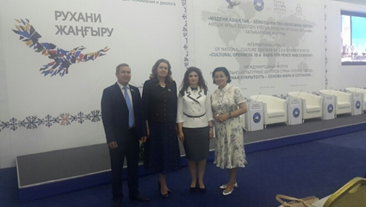 - дипломатический корпус ;- представители НКЦ при Посольствах;- творческая общественность.- студенты ВУЗов ;- члены РМО «Жарасым», молодежь региональных ЭКО;- представители молодежных творческих объединений.